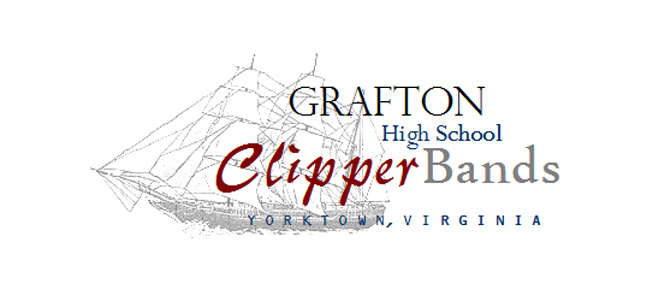 GHBPA EXECUTIVE COMMITTEE MEETING8-7-2017President – Latricia Johnson  Latricia called the meeting to order at 7:00 pmMotion by Juanita Jones, seconded by Debi Johnson, to dispense with the reading of the July 10 meeting minutes, unanimousGrant programBrett Patron will write a Walmart grantGuard – Susan ForsgrenAbout half of color guard is newHistorian – Larry Madrigal/Melissa Madrigal Preparing to take photos and post them on the websiteTri-M – Amy Olsen/Ellen Petko (absent)Tentative meetings on the 3rd Monday of each month except 4th Monday in January and FebruaryOfficers are meeting Thursday to make the calendarBand Director - Darren KirschEvery student came away with something from the Student Leadership meeting at THSBand Trip to DisneyRight after midterm examsFly about 100 students Stay in Disney and use Disney transportationCost more but more time in the parkTrailer take equipment downDeposit probably 1st week of schoolAirline will hold reservation for ten daysCompetition dates now solidifiedSee band calendar on websiteSeven more new students coming inWhere do we store the stuff currently stored in the trailers?Parking lot is lined for band campDonations for Band Camp and Feed the Band go in Mr. Stone’s officeDrill and Dot cards posted this weekParent Show is August 25Meeting and sign ups 5:30Show 6:30Pool party 7:30-9:30 Windy Point Pool1st Vice President – Erica Richards July had 26 volunteers and a total of 247.4 hours Equipment - Mark Fry – (absent) No report     Hospitality –Don Mann (absent)/Tara Bozick SignUpGenius for cookies is comingUniforms - Debbie Frecker/Melanie Munn Measurements at music readings and percussion campDrum Majors chose zip up flight suits and will buy patches to sew onNew uniform cards for bags contain care instructions and user informationIron labels on concert uniforms during music readingsChaperones – Beth Knox/Juanita JonesChaperone Google Doc form with dates for sign up on website Will have laptops at the parent meetingCollecting formsBand Camp – Randy Tabor/Lynette JacobsNeed more adultsNeed Gatorade donationsStudents prefer red and blue Feed the Band – Al Knox (absent)/Rachel NauFTB meal forms are due for band camp by August 1478% of SignUpGenius slots are filledDonations request is in the weekly band messageDecorations – LaDonna Armstrong – No reportStudent Volunteer Hours – Dianna Mancill (absent) - No report2nd Vice President - Tom JonesSweet Frog Fundraiser August 31, 3-10:00 pmConcessions – Teresa Hass - no reportSpirit Wear –Kendall Fry/Karen LaporteNew shirts, hoodies, and T-shirt material hoodies, cowbells, totesSelling every Wednesday, 3:30, by the band trailers during Band CampTake credit cardsScrip (Gift Cards) – Michele Nelson First order is September 12Orders due the second Tuesday of each monthCan order online and on your phoneFruit Sales – Martha Owens Same companyProbably first few weeks of OctoberTAG Day – Wendy Hoegerman/Dawn Purdy/Tina Majewicz (absent)Making areas smaller TAG Captains are student liaisons between students and adultsEnvelope prep is August 22, 5-9:00 pm during rehearsalWill be at Parent NightTAGathon August 18, 12-1:00 pmSecretary – Gail Asher – No reportWebmaster – David Hoegerman (absent), No reportData Entry – Debi Johnson Met many new band students through Guidance office jobDirected them to the band websiteUpdating the rosterSending out the weekly messageClick rate is about the same as last yearTwo people said they didn’t receive the messageThey didn’t type their email address on the student form correctlyRegular deadline for weekly message submissions is 7:00 pm SundayEarlier is betterWill email board if need an earlier submissionLooking for someone to learn how to use the MailChimp program as back-upRemembrance – Laura Narney/Michele NelsonIndividual photos are August 31, 1-5:00 pmSenior to Freshman orderSibling photos           	Publicity – Kathy Baba - No reportTreasurer – Mandy Thomas Give reimbursement requests to Mandy or put in red boxInclude name and committee with the receiptTurn in within 30 days of purchase Budget posted onlineVote for approval at Parent Meeting, August 25Get a tax exemption form from Mandy before making purchasesNew business Gift for the Wisser Family from the bandGofundme donation information on the band websiteSet up by familyNext Meeting –  Monday, September 11, 7:00 pmParent Meeting Friday, August 25, 5:30 pmAdjournment 8:00 pm